                                                       JAVNI POZIV NA PREDSTAVLJANJE PONUDA                                  Za organizaciju višednevne izvan učioničke nastave za 4.razredeSukladno stavku 7.članka 14. i stavku 4. članka 15. Pravilnika o izvođenju izleta, ekskurzija i drugih odgojno-obrazovnih aktivnosti izvan škole ( NN, br. 67/14, 81/15 i 53/21 ) Povjerenstvo za organizaciju višednevne izvan učioničke nastave za 4. razrede, na sjednici održanoj 1. 2. 2024.g. na kojoj je izvršeno javno otvaranje ponuda, odabralo je sljedeće ponude koje će biti prestavljene roditeljima :EridanF- toursPredstavljanje navedenih ponuda biti će na roditeljskom sastanku koji će se održati u četvrtak, 15.2. 2024.g. u 18 : 00 u OŠ Manuš.                                                                                                    Predsjednica povjerenstva :                                                                                                                 Lea PlazibatREPUBLIKA HRVATSKA                                                                                                      OSNOVNA ŠKOLA MANUŠ-SPLIT Vukovarska 11, 21000 Split                                                                                                    KLASA: 602-01/24-09/2                                                                                                                                        URBROJ: 2181-1-278-01/01-24-1                                                                                                           Split, 2. veljače 2024.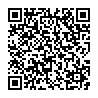 